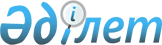 О внесении изменений и дополнений в постановление акимата города Темиртау от 15 января 2009 года N 2/4 "Об организации общественных работ, оплачиваемых из средств городского бюджета"
					
			Утративший силу
			
			
		
					Постановление акимата города Темиртау Карагандинской области от 23 апреля 2009 года N 16/6. Зарегистрировано Управлением юстиции города Темиртау Карагандинской области 21 мая 2009 года N 8-3-80. Утратило силу - постановлением акимата города Темиртау Карагандинской области от 25 марта 2010 года N 11/12      Сноска. Утратило силу - постановлением акимата города Темиртау Карагандинской области от 25.03.2010 N 11/12.

      Во исполнение статьи 7, пункта 5 статьи 20 Закона Республики Казахстан от 23 января 2001 года "О занятости населения", постановления Правительства Республики Казахстан от 19 июня 2001 года  N 836 "О мерах по реализации Закона Республики Казахстан от 23 января 2001 года "О занятости населения"", решения 14 сессии Темиртауского городского маслихата от 25 декабря 2008 года N 14/4 "О городском бюджете на 2009 год", (зарегистрировано в Реестре государственной регистрации нормативных правовых актов под N 8–3–68, опубликовано 14 января, 21 января 2009 года в газете "Зеркало" N 2, N 3 и 15 января 2009 года в газете "Темиртау" N 3), руководствуясь статьями 31, 37 Закона Республики Казахстан от 23 января 2001 года "О местном государственном управлении и самоуправлении в Республике Казахстан", акимат города Темиртау ПОСТАНОВЛЯЕТ:



      1. Приложение 1 к постановлению акимата города Темиртау от 15 января 2009 года N 2/4 "Об организации общественных работ, оплачиваемых из средств городского бюджета" (зарегистрировано в Реестре государственной регистрации нормативных правовых актов под N 8–3–73, опубликовано 4 февраля 2009 года в газете "Зеркало" N 05, и 5 февраля 2009 года в газете "Темиртау" N 6) изложить в новой редакции.



      2. Контроль за исполнением настоящего постановления возложить на заместителя акима города Акенова Серика Шакировича.



      3. Настоящее постановление вводится в действие по истечении десяти календарных дней после дня его первого официального опубликования.      Аким города                                О. Битебаев

Приложение 1

к постановлению акимата

города Темиртау

от 23 апреля 2009 года

N 16/6Перечень организаций, предприятий и учреждений города Темиртау

для направления безработных на общественные оплачиваемые работы
					© 2012. РГП на ПХВ «Институт законодательства и правовой информации Республики Казахстан» Министерства юстиции Республики Казахстан
				N п/пНаименование предприятий, организаций, учрежденийКоличество безработных1.Управление юстиции города Темиртау902.Государственное учреждение "Управление по делам обороны города Темиртау Карагандинской области"803.Государственное учреждение "Отдел жилищно-коммунального хозяйства, пассажирского транспорта и автомобильных дорог города Темиртау"4504.Государственное учреждение "Отдел земельных отношений города Темиртау"255.Государственное учреждение "Отдел образования города Темиртау"506.Государственное учреждение "Темиртауский городской центр по профилактике и борьбе со Спид"247.Государственное учреждение "Аппарат акима города Темиртау"1058.Государственное учреждение "Аппарат акима поселка Актау" 1009.Государственное учреждение "Отдел культуры и развития языков города Темиртау"1810.Государственное учреждение "Отдел занятости и социальных программ города Темиртау"4011.Государственное учреждение "Управление внутренних дел города Темиртау Департамента внутренних дел Карагандинской области"22712.Темиртауский городской суд5413.Темиртауский территориальный отдел судебных исполнителей администраторов судов Карагандинской области 1214.Прокуратура города Темиртау2415.Налоговое управление по городу Темиртау24016.Темиртауское отделение Карагандинского областного филиала Государственного центра по выплате пенсий 7617.Специализированный административный суд города Темиртау1218.Департамент по контролю и социальной защите по Карагандинской области619.Государственный архив города Темиртау2420.Государственное учреждение "Служба пожаротушения и аварийно-спасательных работ" ДЧС Карагандинской области1221.Отдел статистики города Темиртау922.Темиртауский городской филиал общественного объединения "Общество Красного Полумесяца Республики Казахстан"1823.Государственное учреждение "Отдел сельского хозяйства города Темиртау"424.Государственное учреждение "Отдел архитектуры и градостроительства города Темиртау"925.Государственное учреждение "Отдел внутренней политики города Темиртау"526.Карагандинский областной филиал Республиканское государственное предприятие "Казахавтодор"1827.Государственное учреждение "Отдел физической культуры и спорта города Темиртау"1828.Государственное учреждение "Управление по чрезвычайным ситуациям города Темиртау Департамента по чрезвычайным ситуациям Карагандинской области Министерства по чрезвычайным ситуациям Республики Казахстан"6Итого:1756